Representing Statistical Data RevisionRepresenting Statistical Data RevisionRepresenting Statistical Data RevisionRepresenting Statistical Data Revision(a)(b)(c)The length in mm of 80 leaves is recorded in a grouped frequency table.Complete a cumulative frequency table.Plot a cumulative frequency graph.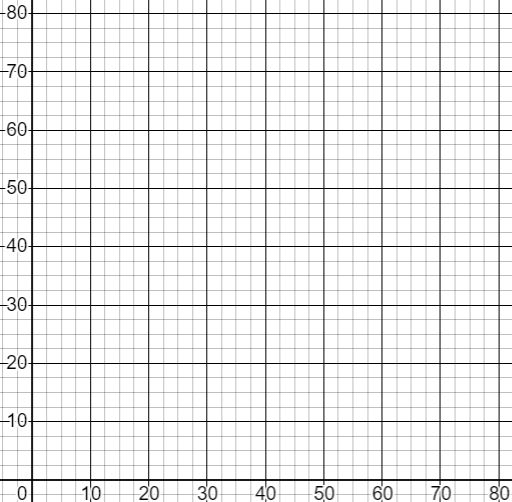 (i) Find the median length.(ii) Find the interquartile range of lengths.(iii) Find an estimate for the number of leaves greater than 75 mm in length.(a)(a)(b)(c)The areas in of 200 gardens are recorded in a grouped frequency table. Calculate the frequency density.The areas in of 200 gardens are recorded in a grouped frequency table. Calculate the frequency density.Plot a histogram.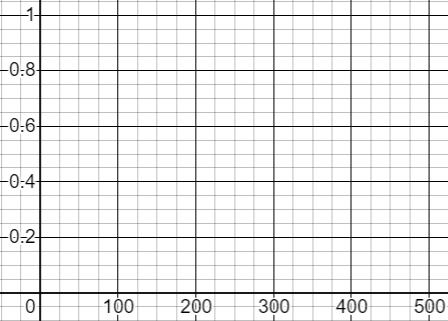 (i) Use your histogram to estimate the number of gardens that are larger than .(ii) Use your histogram to estimate the median garden size.